Call to order by the ChairPledge of Allegiance or Chaplain’s Opening PrayerApproval of the Minutes from Previous MeetingMay 12, 2022Chief’s ReportTreasurer’s ReportApprove Payment of BillsGeneral Orders Disposal of Additional Assets – Purple Wave agreement signatureTrade agreement SignatureUnfinished BusinessExpansion of District boundariesUSDA REDLG interest free loan applicationAuthorization to draft an ambulance services proposalNew BusinessMowingSecurity Cameras voteCPR & Lifeflight TrainingOlde Glory DaysPublic QuestionsAdjourn to Closed Meeting pursuant to RSMo 610.021(1)(3)(13) Personnel 11. Adjourn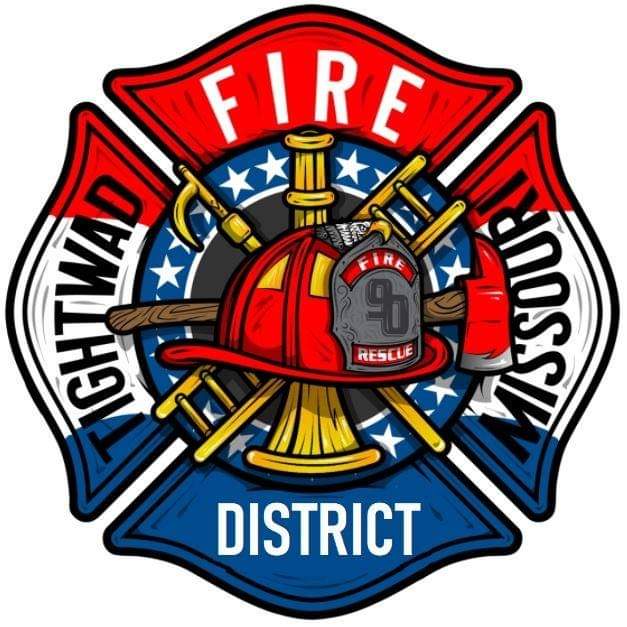 AGENDATightwad Fire Protection District6th Meeting of the 17th Board of DirectorsThursday, June 9, 2022, at 6:00 pmVillage Building11561  East Highway 7, Clinton, MO 64735660-477-3456www.tightwadfpd.org